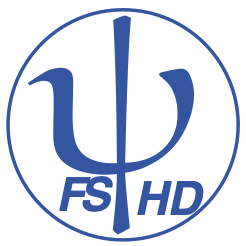 Protokoll zur ONLINE Fachschafts-Vollversammlungder Studienfachschaft Psychologieam 26.04.2021Sitzungsleitung:  NinaProtokoll: Antonia E.Anwesend: Anna, Annalena, Antonia D., Antonia E., Carlotta, Carolina, Emily B., Karolin, Kim, Laurids, Leonie, Marie, Marta, Miriam, Nina, Nora, Rieke, TamaraGäste: -Tagesordnung TOP 1 Begrüßung und Eröffnung der SitzungDie Sitzungsleitung begrüßt alle Anwesenden und erklärt damit die heutige Sitzung der Fachschafts-Vollversammlung um 18:04 Uhr für eröffnet.TOP 2 Feststellung der Anwesenden & Feststellung der BeschlussfähigkeitDie Sitzungsleitung bittet alle Anwesenden reihum ihre Namen für das Protokoll zu nennen. Es sind 18 stimmberechtigte Vertreter der Studienfachschaft Psychologie und 0 Gäste ohne Stimmrecht anwesend.Damit ist die Mindestzahl von 8 stimmberechtigten Vertretern aus der Studienfachschaft Psychologie erfüllt und die Fachschafts-Vollversammlung ist gemäß der Satzung beschlussfähig.TOP 3 Annahme des Protokolls der letzten SitzungDie Sitzungsleitung fragt die Anwesenden, ob es Anträge oder Änderungsvorschläge an dem Protokoll der letzten Sitzung der Fachschafts-Vollversammlung vom 19.04.21. Das Protokoll wird angenommen mit 13 Annahmen und 2 Enthaltungen. TOP 4 Festlegung der TagesordnungDie Sitzungsleitung bittet alle Anwesenden um Beiträge zur Tagesordnung. Die folgenden Punkte werden auf die Tagesordnung genommen:QSM (Mail Schahn, Coaching, Entstigma)Anfrage StudienwerbungWebsiteAnfrage SeminarwahlenFak-WahlInfomail AKFun-Ideen/UnterstützungStuRaTOP 5 QSMTOP 6 Studienwerbung TOP 7 WebsiteTOP 8 Anfrage Seminarwahlen/UmweltpsychologieTOP 9 Fak-WahlTOP 10 Infomail AK TOP 11 FunTOP 12 StuRaTOP 13 Bestimmung der Sitzungsleitung für die nächste FS-VollversammlungDa keine weiteren Tagesordnungspunkte vorliegen, erklärt die Sitzungsleitung die Fachschafts-Vollversammlung um 18:56 Uhr für beendet.Die nächste Fachschafts-Sitzung wird am 03.05.21 um 18:00 Uhr per StuRa-Konf stattfinden.Sitzungsleitung: NinaProtokoll: Antonia E.AnliegenUpdate und AbstimmungUpdate und AbstimmungQSM-Sitzung steht anNachfrage: Sollen Entstigmatisierungsseminar und -Seminar weiter angeboten werden?  Vorschläge wurden angenommenAntwort der Methodenberatung bzgl. aktueller Mittel steht noch ausComenius wird im SoSe fortgesetzt EKS für Nebenfächler:innen wird für WiSe geplantQSM-Sitzung steht anNachfrage: Sollen Entstigmatisierungsseminar und -Seminar weiter angeboten werden?  Vorschläge wurden angenommenAntwort der Methodenberatung bzgl. aktueller Mittel steht noch ausComenius wird im SoSe fortgesetzt EKS für Nebenfächler:innen wird für WiSe geplantAufgaben & ZuständigeWünsche werden in der Sitzung weitergegebenBei Fragen bitte bis Donnerstag melden  Rieke, QSM-TeamAnliegenAnfrage für Studie kam reinAnfrage für Studie kam reinNachfrage: Werden Studien beworben, wenn ja, wo? Anfrage bei Facebook war unbeantwortet  bei Anliegen ggf. bei Florie und Aki nachfragenBisher: Keine Werbung für Studien über Fachschaft, läuft über Frau LammarschNachfrage: Werden Studien beworben, wenn ja, wo? Anfrage bei Facebook war unbeantwortet  bei Anliegen ggf. bei Florie und Aki nachfragenBisher: Keine Werbung für Studien über Fachschaft, läuft über Frau LammarschAufgaben & ZuständigeEs bleibt beim bisherigen VorgehenAnliegenHinweis zu den KonferenzenHinweis zu den KonferenzenUnter den Studis gab es öfter die Anmerkungen, dass die digitalen Treffen den Einstieg erschweren (Hemmungen wegen Kameras)Vorschlag: Nochmal alle Studis darauf hinweisen, dass die Konferenzen unverbindlich sind und auch ein erstes Zuhören ohne Kamera in Ordnung istUnter den Studis gab es öfter die Anmerkungen, dass die digitalen Treffen den Einstieg erschweren (Hemmungen wegen Kameras)Vorschlag: Nochmal alle Studis darauf hinweisen, dass die Konferenzen unverbindlich sind und auch ein erstes Zuhören ohne Kamera in Ordnung istAufgaben & ZuständigeHinweis kommt auf die Website und ins KurzprotokollLaurids, MiriamAnliegenEinsicht in SeminarwahlenEinsicht in SeminarwahlenEs besteht Interesse an der Einsicht in die Ergebnisse der vergangenen Seminarwahlen für die zukünftige Planung                    (sofern in anonymisierter Form möglich)Es besteht Interesse an der Einsicht in die Ergebnisse der vergangenen Seminarwahlen für die zukünftige Planung                    (sofern in anonymisierter Form möglich)Aufgaben & ZuständigeNachfrage bei Orga-TeamRiekeAnliegenFak-Wahl steht an! Fak-Wahl steht an! Wahl des Dekans, Prof. Dr. Guido Sprenger
Prodekanin, Prof. Dr. Monika Sieverding
Studiendekanin, Prof. Dr. Silke HertelTermin für Besprechung mit anderen Fachschaften muss beschlossen werden Studis müssen zur Wahl gestellt werdenWahl des Dekans, Prof. Dr. Guido Sprenger
Prodekanin, Prof. Dr. Monika Sieverding
Studiendekanin, Prof. Dr. Silke HertelTermin für Besprechung mit anderen Fachschaften muss beschlossen werden Studis müssen zur Wahl gestellt werdenAufgaben & ZuständigeBei Interesse bitte melden! Marta, Kim, Steffen, MarleneAnliegenHinweis auf RücksprachmöglichkeitHinweis auf RücksprachmöglichkeitBei Schwierigkeiten steht der AK-Lehrgestaltung zur Verfügung (erste Ansprechpartner:innen sind allerdings Tutor:innen der jeweiligen Kurse)Bei Schwierigkeiten steht der AK-Lehrgestaltung zur Verfügung (erste Ansprechpartner:innen sind allerdings Tutor:innen der jeweiligen Kurse)Aufgaben & ZuständigeHinweis wird per Mail rumgeschickt  AK LehrgestaltungAnliegenPlanung neuer EventsPlanung neuer EventsVernetzungstreffen für Zweitis oder für alle Studis zu Semesterbeginn (wenn der Rahmen es zulässt)Ideen:Pub-Quiz Wiederholung  Interesse besteht auf jeden FallSpeedfriending Kochabend wiederholen   Moodle als Plattform nutzen, eventuell mit Rätseln verbinden, Gruppen nach Geschmäckern aufteilen; Schwierigkeit: organisatorischer Kram, weniger unverbindlich Gartic Phone  eventuell besser fachschaftsintern, da keine Kameras genutzt werdenWunsch: wieder regelmäßig fachschaftsinterne Events umsetzenEscape Rooms? Gartic PhoneBudget gibt die Events auf jeden Fall her Vernetzungstreffen für Zweitis oder für alle Studis zu Semesterbeginn (wenn der Rahmen es zulässt)Ideen:Pub-Quiz Wiederholung  Interesse besteht auf jeden FallSpeedfriending Kochabend wiederholen   Moodle als Plattform nutzen, eventuell mit Rätseln verbinden, Gruppen nach Geschmäckern aufteilen; Schwierigkeit: organisatorischer Kram, weniger unverbindlich Gartic Phone  eventuell besser fachschaftsintern, da keine Kameras genutzt werdenWunsch: wieder regelmäßig fachschaftsinterne Events umsetzenEscape Rooms? Gartic PhoneBudget gibt die Events auf jeden Fall her Aufgaben & ZuständigeIdeen bitte ans Fun-Team weitergeben Nächste Woche: Fachschaftsabend nach der Konferenz   Fun-TeamAnliegenUpdateUpdateMitglieder werden gesucht - gerne melden! Es gibt Bewegungsangebot bei Moodle: „Active Weeks“ mit kostenlosen Workouts und Tipps & TricksAktuelle Debatte: Umgang mit dem Thema Burschenschaften - wie dagegen aussprechen? Mitglieder werden gesucht - gerne melden! Es gibt Bewegungsangebot bei Moodle: „Active Weeks“ mit kostenlosen Workouts und Tipps & TricksAktuelle Debatte: Umgang mit dem Thema Burschenschaften - wie dagegen aussprechen? Aufgaben & ZuständigeWer Interesse an der Mitarbeit hat, kann gerne beim Stura vorbeischauen! alle